ПОДЕЛКИ  ДЛЯ  ЛЮБОГО  ВОЗРАСТАДОРОГИЕ  РЕБЯТА!Развивая своё творчество, вы становитесь уверенными, позитивными, мыслящими. Изготавливая творческие поделки по технологии, вы развиваете свои пальчики, что способствует улучшению мыслительной деятельности и почерка. Свои творческие работы собирайте в альбомы, дарите своим близким, устраивайте личные домашние выставки.ГДЕ  НАЙТИ  МАТЕРИАЛ?Огромное количество творческих материалов вы найдете в интернете, достаточно набрать в поисковом окошке Поделки для детей 7 летили  Поделки для детей 12 лет . Подбирайте работы согласно вашему возрасту.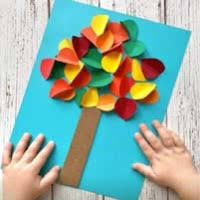 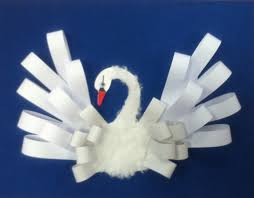 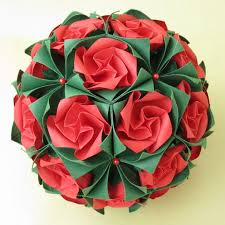 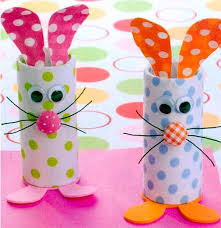 Педагог-психолог                      Тришкова Л.В.